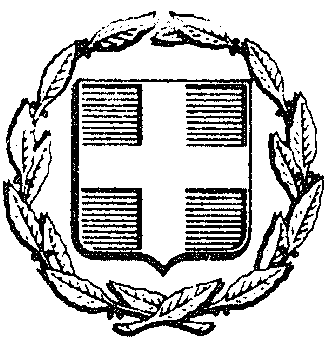 ΕΛΛΗΝΙΚΗ ΔΗΜΟΚΡΑΤΙΑΥΠΟΥΡΓΕΙΟ ΠΑΙΔΕΙΑΣ, ΕΡΕΥΝΑΣ                                 & ΘΡΗΣΚΕΥΜΑΤΩΝΠΕΡΙΦΕΡΕΙΑΚΗ ΔΙΕΥΘΥΝΣΗΠΡΩΤ/ΘΜΙΑΣ & ΔΕΥΤ/ΘΜΙΑΣΕΚΠΑΙΔΕΥΣΗΣ ΑΤΤΙΚΗΣΔΙΕΥΘΥΝΣΗ Π.Ε. Α’ ΑΘΗΝΑΣ ΑΓΩΓΗ ΥΓΕΙΑΣΤαχ Δ/νση : Δώρου 9Τ.Κ. : 104 32ΠΛΗΡΟΦΟΡΙΕΣ : Τριαντάφυλλος Β. ΔούκαςΤηλ. :  210 52.44.510, Fax.: 210 52.43.980Web.site://http-a-athin.att.sch.grE-mail: mail@dipe-a-athin.att.sch.gr                                 ΑΘΗΝΑ,  29-1-2019                          ΑΡ. ΠΡΩΤ.: 3595ΘΕΜΑ: «Επιμορφωτικό Εργαστήριο Aγωγής Υγείας: “Παιδαγωγική Επικοινωνία: Ενδυναμώνοντας την επαγγελματική ταυτότητα των εκπαιδευτικών μέσα από την καλλιέργεια δεξιοτήτων επικοινωνίας”»Η Διεύθυνση Πρωτοβάθμιας Εκπαίδευσης A΄ Αθήνας, δια του Υπεύθυνου Αγωγής Υγείας και σε συνεργασία με το Ινστιτούτο Ρητορικών και Επικοινωνιακών Σπουδών Ελλάδας (Ι.Ρ.Ε.Σ.Ε.) διοργανώνουν επιμορφωτικό εργαστήριο με τίτλο: «Παιδαγωγική Επικοινωνία: Ενδυναμώνοντας την επαγγελματική ταυτότητα των εκπαιδευτικών μέσα από την καλλιέργεια δεξιοτήτων επικοινωνίας». Το εργαστήριο θα υλοποιηθεί την Τετάρτη 13  Φεβρουαρίου 2019, από τις 17.00 έως τις 20.00 (ώρα προσέλευσης: 16:45),  στο 89ο Δημοτικό Σχολείο Αθηνών (Κρότωνος 4 - Στάση Μετρό Αγ. Ιωάννης, χάρτης) και απευθύνεται σε   30 εκπαιδευτικούς Π.Ε. της Διεύθυνσης. Περιγραφή εργαστηρίου:Πολύ συχνά οι εκπαιδευτικοί βρισκόμαστε αντιμέτωποι με ποικίλες επικοινωνιακές προκλήσεις στο πλαίσιο της εκπαιδευτικής κοινότητας. Διαφωνίες με συναδέλφους, επιπλήξεις από γονείς, συγκρούσεις που προκύπτουν ανά πάσα στιγμή στην καθημερινή σχολική ζωή επηρεάζοντας την επαγγελματική απόδοση και την ψυχική μας ισορροπία. Επομένως, στόχος του εργαστηρίου είναι να μυήσει τους εκπαιδευτικούς σε βασικές αρχές και χρήσιμες επικοινωνιακές πρακτικές που θα ενδυναμώσουν την επαγγελματική τους ταυτότητα και θα συμβάλουν στην αποτελεσματικότερη αντιμετώπιση συγκρούσεων μέσα στο εργασιακό περιβάλλον. Στο πλαίσιο αυτό, πέρα από την παρουσίαση βασικών στοιχείων  επικοινωνιακής θεωρίας, επιχειρείται η βιωματική προσέγγιση του θέματος μέσα από την αξιοποίηση τεχνικών του Θεάτρου Forum.Συντονίστριες του εργαστηρίου: α. Φωτεινή Εγγλέζου, Ph.D., MA, Συντονίστρια Εκπαιδευτικού Έργου Περιφέρειας Πειραιά-YΠ.Π.Ε.Θ. Πρόεδρος του Ινστιτούτου Ρητορικών και Επικοινωνιακών Σπουδών Ελλάδας (Ι.Ρ.Ε.Σ.Ε.).β. Ιωάννα Μενδρινού, Ph.D., MA, Υπεύθυνη Αγωγής Υγείας Διεύθυνσης Π.Ε. Δ΄ Αθήνας, Ειδική Γραμματέας του Ινστιτούτου Ρητορικών και Επικοινωνιακών Σπουδών Ελλάδας (Ι.Ρ.Ε.Σ.Ε.).Επισημαίνεται ότι λόγω του περιορισμένου αριθμού συμμετοχών, λόγω του βιωματικού χαρακτήρα του εργαστηρίου, θα τηρηθεί σειρά προτεραιότητας βάσει χρονοσήμανσης στην ηλεκτρονική αίτηση συμμετοχής. Προτεραιότητα θα δοθεί στις/στους εκπαιδευτικούς που είχαν εκδηλώσει ενδιαφέρον στο αντίστοιχο εργαστήριο της Δευτέρας 12 Νοεμβρίου 2018 και δεν είχαν επιλεγεί.  Στο τέλος του εργαστηρίου θα επιδοθεί βεβαίωση παρακολούθησης. Οι ενδιαφερόμενες/οι εκπαιδευτικοί παρακαλούνται να συμπληρώσουν την ηλεκτρονική φόρμα στο σύνδεσμο: https://docs.google.com/forms/d/1e1ZmfvbLOWWzYAW99zra54TETv52k9L5bKDJRxq8gVk/editέως και την Παρασκευή 8 Φεβρουαρίου 2019.  Η ενημέρωση για τη συμμετοχή τους θα γίνει ηλεκτρονικά έως το Σάββατο 9  Φεβρουαρίου 2019. Ο Υπεύθυνος  Αγωγής Υγείας, Τριαντάφυλλος ΔούκαςΟ ΔΙΕΥΘΥΝΤΗΣ της Διεύθυνσης Π. Ε. Α΄ ΑθήναςΑναστάσιος Παπαγεωργίου